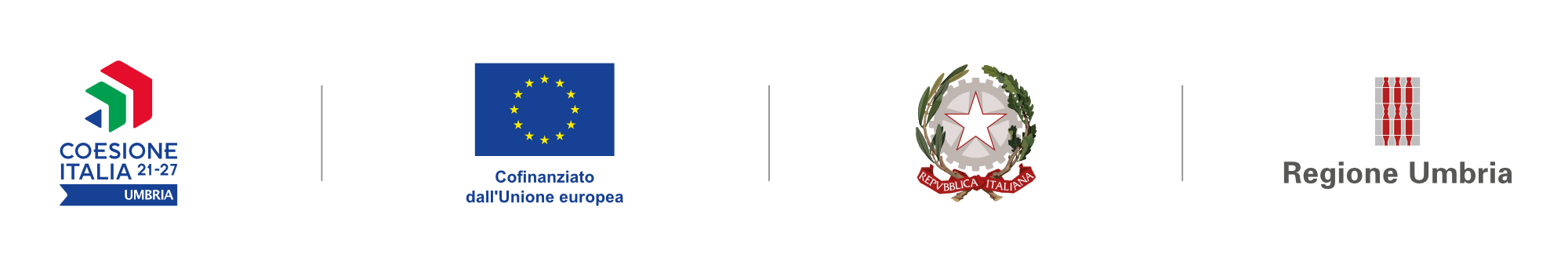 Modulo per la segnalazione dei reclami - fac-simileAutorizzo il trattamento dei dati personali presenti nel reclamo da me esposto ai sensi del Decreto Legislativo 30 giugno 2003, n. 196 “Codice in materia di protezione dei dati personali” e del Regolamento (UE) 2016/679INFORMAZIONI SUL SEGNALANTEINFORMAZIONI SUL SEGNALANTECOGNOMENOMECITTADINANZARIFERIMENTI TELEFONICIINDIRIZZO DI POSTA ELETTRONICAINFORMAZIONI SUL RECLAMOINFORMAZIONI SUL RECLAMOPROGRAMMAASSE – Obiettivo specificoIL RECLAMO RIGUARDA UNA VIOLAZIONE DELLA CARTA DEI DIRITTI FONDAMENTALI DELL’UEARTICOLO DELLA CARTA CHE SI RITIENE SIA STATO VIOLATO□ SI □ NOIL RECLAMO RIGUARDA UNA VIOLAZIONE DELLA CONVENZIONE DELLE NAZIONI UNITE SUI DIRITTI DELLE PERSONE CON DISABILITÀ (UNCRPD) CONFORMEMENTE ALLA DECISIONE 2010/48/CE DEL CONSIGLIOARTICOLO DELLA CONVENZIONE CHE SI RITIENE SIA STATO VIOLATO□ SI □ NOALTRE VIOLAZIONIATTO AMMINISTRATIVO/DISPOSIZIONE CHE DETERMINA IL RECLAMOOGGETTO DEL RECLAMOSEGNALAZIONE GIA’ EFFETTUATA AD ALTRI SOGGETTIDATA DELLA SEGNALAZIONEESITO DELLA SEGNALAZIONEDOCUMENTI ALLEGATI ALLA SEGNALAZIONE□ SI □ NODOCUMENTI ALLEGATI AL RECLAMO